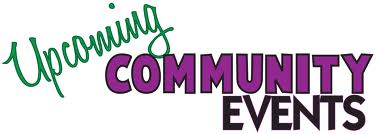 HELP WANTED – Do you have something you would like to see in our newsletter?  I would  love to keep the newsletter going and growing.  I need your help.  If you would like to add something to the newsletter, please e-mail it to me at vlwohio@yahoo.com.  Any and all help will be greatly appreciated.ATTENTION:  Do you have EVPs or experiences from a hunt you were on?  We are trying to keep track of things that happen on the hunts to watch for reoccurring events.  Please get with someone with your story or EVPs so we can add them to our list.  You will receive all credit for any EVPs, pictures and experiences.Something to think about – Is there a difference betweena ghost and a spirit?  What do you think?